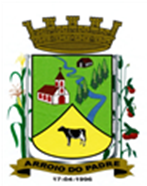 ESTADO DO RIO GRANDE DO SULMUNICÍPIO DE ARROIO DO PADREGABINETE DO PREFEITOMensagem 26/2018ACâmara Municipal de VereadoresSenhor PresidenteSenhores VereadoresQuero manifestar-lhes os meus cumprimentos, quando cumpre-me encaminhar para apreciação desta Casa Legislativa o projeto de lei 26/2018.	O projeto de lei 26/2018 tem por finalidade abrir Crédito Adicional Especial no orçamento do município para o presente exercício, para a aquisição de câmeras de vigilância a serem instaladas em pontos estratégicos, próximas a vias públicas municipais.	Pretende com isto o município, colaborar com a segurança pública, pois com os equipamentos que pretende adquirir e instalar fará o registro, gravação de quem ou de que veículo transitou por determinado local.	Para administrar (e controlar) estes equipamentos o município pretende contar com o apoio da Brigada Militar (ou com a Secretária de Estado de Segurança Pública) para operacionalizar o sistema.	O município tem em seu planejamento orçamentário, PPA, LDO e LOA, ação (projeto/atividade) que possibilita, neste aspecto, a implementação do que está sendo proposto. 	Neste sentido, devido a importância do proposto aguardo o apoio desta Casa na aprovação deste projeto de lei.	Nada mais para o momento.Atenciosamente.Arroio do Padre, 16 de março de 2018. Leonir Aldrighi BaschiPrefeito MunicipalAo Sr.Dário VenzkePresidente da Câmara Municipal de VereadoresArroio do Padre/RSESTADO DO RIO GRANDE DO SULMUNICÍPIO DE ARROIO DO PADREGABINETE DO PREFEITOPROJETO DE LEI Nº 26, DE 16 DE MARÇO DE 2018.Autoriza o Município de Arroio do Padre a realizar abertura de Crédito Adicional Especial no Orçamento Municipal de 2018.Art. 1° Fica autorizado o Município de Arroio do Padre, Poder Executivo, a realizar abertura de Crédito Adicional Especial no Orçamento do Município para o exercício de 2018, no seguinte programa de trabalho e respectivas categorias econômicas e conforme a quantia indicada:02 – Gabinete do Prefeito02 – Outras Atividades Públicas06 – Segurança Pública181 – Policiamento0202 – Município Estando Presente2.206 – Apoio a Segurança Pública4.4.90.52.00.00.00 – Equipamentos e Material Permanente. R$ 5.000,00 (cinco mil reais)Fonte de Recurso: 0001 – LivreArt. 2° Servirão de cobertura para o Crédito Adicional Especial de que trata o art. 1° desta Lei, recursos provenientes da redução das seguintes dotações orçamentárias:02 – Gabinete do Prefeito02 – Outras Atividades Públicas06 – Segurança Pública181 – Policiamento0202 – Município Estando Presente2.206 – Apoio a Segurança Pública3.3.90.30.00.00.00 – Material de Consumo. R$ 3.000,00 (três mil reais)3.3.90.39.00.00.00 – Outros Serviços de Terceiros – Pessoa Jurídica. R$ 2.000,00 (dois mil reais)Fonte de Recurso: 0001 – LivreArt. 3° Esta Lei entra em vigor na data de sua publicação. Arroio do Padre, 16 de março de 2018. Visto técnico:Loutar PriebSecretário de Administração, Planejamento,                     Finanças, Gestão e Tributos                                                 Leonir Aldrighi BaschiPrefeito Municipal